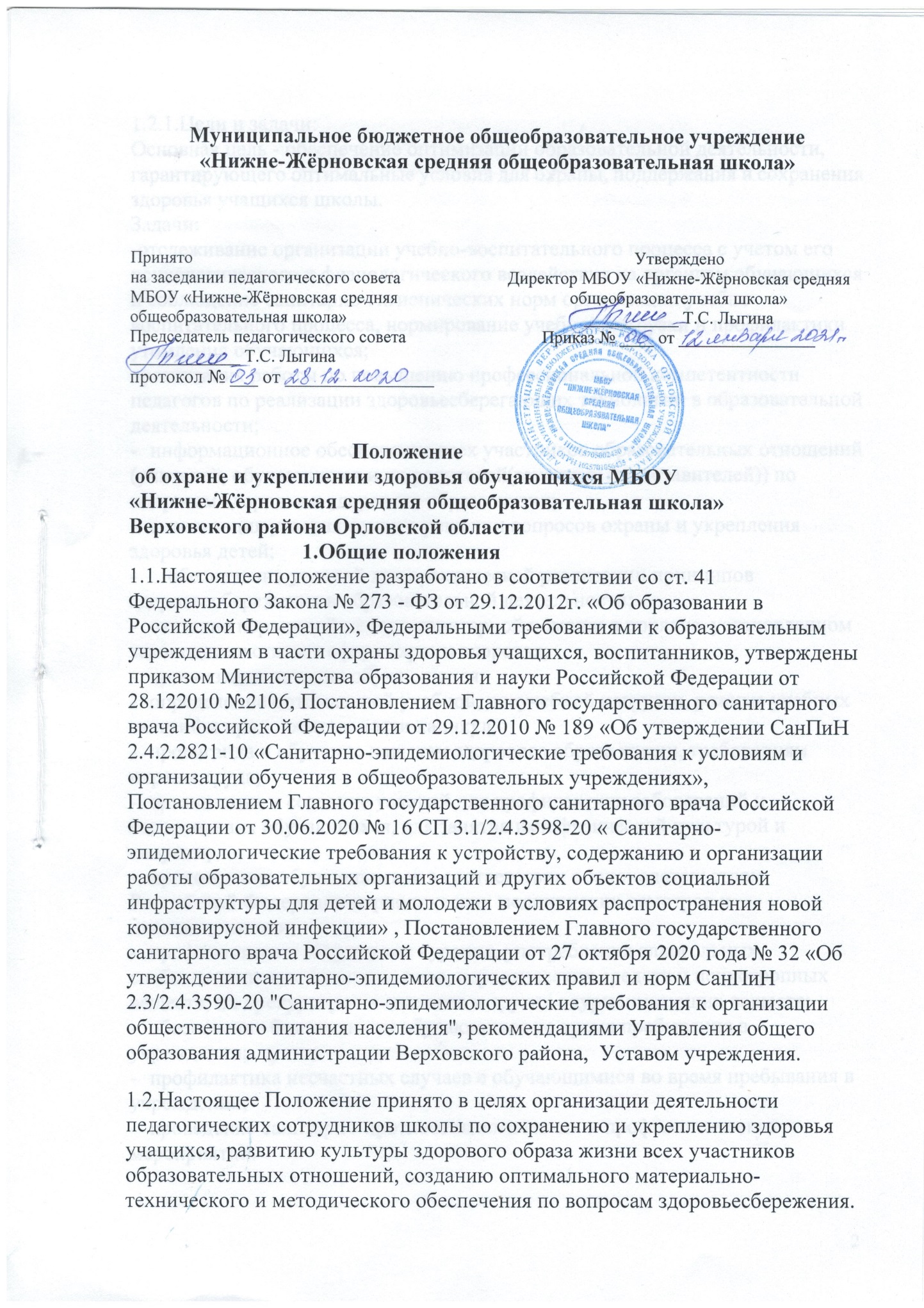 1.2.1.Цели и задачи:Основная цель - обеспечение оптимизации образовательной деятельности, гарантирующего оптимальные условия для охраны, поддержания и сохранения здоровья учащихся школы.Задачи:-отслеживание организации учебно-воспитательного процесса с учетом его психологического и физиологического воздействия на организм обучающихся и соблюдение санитарно-гигиенических норм организации учебно- воспитательного процесса, нормирование учебной нагрузки и профилактики утомления обучающихся;организация работы по повышению профессиональной компетентности педагогов по реализации здоровьесберегающих технологий в образовательной деятельности;информационное обеспечение всех участников образовательных отношений (учителей, обучающихся и их родителей(законных представителей)) по вопросам здоровья и здорового образа жизни;активизация участия семьи в решении вопросов охраны и укрепления здоровья детей;обеспечение условий для практической реализации принципов здоровьесбережения в образовательной деятельности;оказание первичной медико-санитарной помощи в порядке, установленном законодательством в сфере охраны здоровья;организация питания обучающихся;определение оптимальной учебной, внеучебной нагрузки, режима учебных занятий и продолжительности каникул;пропаганда и обучение навыкам здорового образа жизни, требованиям охраны труда;организация и создание условий для профилактики заболеваний и оздоровления обучающихся, для занятия ими физической культурой и спортом;прохождение обучающимися в соответствии с законодательством Российской Федерации периодических медицинских осмотров и диспансеризации;профилактика и запрещение курения, употребления алкогольных, слабоалкогольных напитков, пива, наркотических средств и психотропных веществ, их прекурсоров и аналогов и других одурманивающих веществ;обеспечение безопасности обучающихся во время пребывания в учреждении;профилактика несчастных случаев с обучающимися во время пребывания в учреждении;проведение санитарно-противоэпидемических и профилактических мероприятий.2.Основные направления деятельности2.1.Основой деятельностью МБОУ «Нижне-Жёрновская средняя общеобразовательная школа» Верховского района Орловской области является создание образовательной среды, ориентированной на сохранение и укрепление физического, социального, психологического, нравственного здоровья. Основные направления:- Целостность системы формирования культуры здорового образа жизни обучающихся;Соответствие инфраструктуры образовательного учреждения условиям здоровьесбережения обучающихся;-Рациональная организация образовательной деятельности;Организация системы просветительской и методической работы с участниками образовательных отношений по вопросам здорового и безопасного образа жизни;Организация профилактики употребления психоактивных веществ обучающимися;Комплексное сопровождение системы формирования культуры здорового и безопасного образа жизни обучающихся;- Мониторинг сформированности культуры здорового образа жизни обучающихся.3.Организация деятельности3.1.Текущая деятельность ОУ определяется планом работы по охране здоровья;3.2.План работы составляется на начало учебного года и утверждается директором школы;3.3.Проведение в течение учебного года семинаров, педсоветов по проблемам здоровья, здорового образа жизни, актуальным здоровьесберегающим технологиям;3.4.Проведение санитарно-эпидемиологических мероприятий.3.5.Организация и проведение диспансеризации и профилактических привививок обучающихся;.Проведение методической и просветительской работы по укреплению здоровья и профилактике заболеваний, пропаганде здорового образа жизни;3.7.Реализация дополнительных образовательных программ, ориентированных на формирование ценности здоровья и здорового образа жизни, которые реализуются как в урочной, так и во внеурочной деятельности;3.8.Соблюдение санитарных норм, предъявляемых к организации образовательной деятельности (объем нагрузки по реализации основных и дополнительных образовательных программ, время на самостоятельную учебную работу, время отдыха, удовлетворение потребностей учащихся в двигательной активности), в том числе при введении в образовательную деятельность педагогических инноваций;3.9.Использование форм, методов обучения и воспитания, педагогических (в том числе здоровьесберегающих) технологий, адекватных возрастным возможностям и особенностям обучающихся;3.10.Соблюдение норм двигательной активности при организации образовательной деятельности в соответствии с требованиями санитарных правил;3.11.Соблюдение здоровьесберегающего режима обучения и воспитания, в том числе при использовании технических средств обучения, информационно-коммуникационных технологий, в соответствии с требованиями санитарных правил;3.12.Учет индивидуальных особенностей развития обучающихся, воспитанников при организации образовательной деятельности; 3.13.Обеспечение благоприятных психологических условий образовательной среды (демократичность и оптимальная интенсивность образовательной среды, благоприятный эмоционально-психологический климат, содействие формированию у обучающихся адекватной самооценки, познавательной мотивации);3.14.Организация физкультурно-оздоровительной работы с обучающимися всех групп здоровья;3.15.Организация динамических пауз, физкультминуток на уроках, занятиях, способствующих эмоциональной разгрузке и повышению двигательной активности;3.16.Организация физкультурных и спортивных мероприятий.4.Ресурсное обеспечение4.1.Кадровое обеспечение : обслуживает медицинский работник (договор о совместной деятельности по медицинскому обслуживанию детей  с Верховской ЦРБ), учителя физической культуры, ОБЖ и др.).4.2.Информационные ресурсы — руководства по технологиям, программам, УМК и т. д., которые необходимы для поддержки образовательного учреждения в здоровьесберегающей деятельности.4.3.Материально-технические ресурсы обеспечивают изменения инфраструктуры образовательного учреждения для создания условий соблюдения санитарно-гигиенических норм и правил, осуществление спортивно-оздоровительной деятельности.4.4.Финансовые ресурсы определяют степень и последовательность решения всех вопросов, связанных с планированием и реализацией ресурсной базы ОУ, ориентированного на здоровьесберегающую деятельность. Они включают в себя материальное стимулирование педагогов, финансирование различных конкурсов, проводимых в ОУ как для школьников и их родителей, так и для педагогических работников, и т. д.Настоящее Положение утверждено с учетом мнения Совета обучающихся ( протокол от 25.12.2020 № 3) и Совета родителей ( законных представителей) несовершеннолетних обучающихся Учреждения- общешкольного родительского комитета( протокол от 25.12.2020 № 3)Муниципальное бюджетное общеобразовательное учреждение«Нижне-Жёрновская средняя общеобразовательная школа»протокол № ___ от ________________                                         Положение об охране и укреплении здоровья обучающихся МБОУ
«Нижне-Жёрновская средняя общеобразовательная школа»
Верховского района Орловской области                                1.Общие положения1.1.Настоящее положение разработано в соответствии со ст. 41Федерального Закона № 273 - ФЗ от 29.12.2012г. «Об образовании в Российской Федерации», Федеральными требованиями к образовательным учреждениям в части охраны здоровья учащихся, воспитанников, утверждены приказом Министерства образования и науки Российской Федерации от 28.122010 №2106, Постановлением Главного государственного санитарного врача Российской Федерации от 29.12.2010 № 189 «Об утверждении СанПиН 2.4.2.2821-10 «Санитарно-эпидемиологические требования к условиям и организации обучения в общеобразовательных учреждениях», Постановлением Главного государственного санитарного врача Российской Федерации от 30.06.2020 № 16 СП 3.1/2.4.3598-20 « Санитарно- эпидемиологические требования к устройству, содержанию и организации работы образовательных организаций и других объектов социальной инфраструктуры для детей и молодежи в условиях распространения новой короновирусной инфекции» , Постановлением Главного государственного санитарного врача Российской Федерации от 27 октября 2020 года № 32 «Об утверждении санитарно-эпидемиологических правил и норм СанПиН 2.3/2.4.3590-20 "Санитарно-эпидемиологические требования к организации общественного питания населения", рекомендациями Управления общего образования администрации Верховского района,  Уставом учреждения.1.2.Настоящее Положение принято в целях организации деятельности педагогических сотрудников школы по сохранению и укреплению здоровья учащихся, развитию культуры здорового образа жизни всех участников образовательных отношений, созданию оптимального материально- технического и методического обеспечения по вопросам здоровьесбережения.Принято на заседании педагогического советаМБОУ «Нижне-Жёрновская средняя общеобразовательная школа»Председатель педагогического совета_____________ Т.С. ЛыгинаУтвержденоДиректор МБОУ «Нижне-Жёрновская средняя общеобразовательная школа»___________ Т.С. ЛыгинаПриказ № ____ от ________________